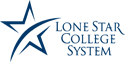 SERVICE-LEARNING PROGRAMSTUDENT COMMUNITY SERVICE-LEARNINGFINAL EVALUATIONSTUDENT: _______________________________   AGENCY/ORGANIZATION: _________________________________INSTRUCTOR: _____________________________  SUPERVISOR’S NAME: ____________________________________						           (printed)COURSE: _________________________________  SUPERVISOR’S SIGNATURE: _______________________________						     SUPERVISOR’S PHONE NUMBER: __________________________TIME FRAME: _____________________________   TOTAL HOURS VOLUNTEERED: ____________________________OTHER COMMENTS:  (USE BACK OF PAPER IF NEEDED)Thank you very much for your efforts.  The student will go over the evaluation with the instructor.  We appreciate your involvement in the learning process.EXCELLENTVERYGOODAVERAGEBELOW AVERAGEPOORCANNOT RATEATTENDANCECOOPERATIONACCEPTANCE OF RESPONSIBILITYCONCERN FOR NEEDS OF COMMUNITY AND CLIENTSCOMPLETION OF ASSIGNMENTSDEPENDABILITYRESOURCEFULNESS, CREATIVITYCOMMUNICATION SKILLS; LISTENING, SPEAKING, WRITINGTIME UTILIZATIONEARERNESS TO LEARNABILITY TO SET AND MEET OBJECTIVESADAPTABILITYOVERALL EVALUATION OF PERFORMANCE